Creative Curriculum Project 2017-19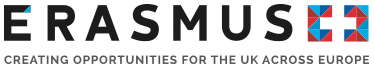 Feedback and Evaluation Form – End of Whole ProjectQ1 – How many teachers/non-teaching staff were involved in the project? How many pupils were affected by the project? Were other people (e.g. parents, external organisations etc.) involved in the project? (Summary and analysis from previous end of theme questionnaires).Q2 – How do you feel about the project now? Did you get more energy and motivation? Was it a heavier workload? (Summary and analysis from previous end of theme questionnaires).Q3 – Does this way of working fit with your National Curriculum? Why, or why not?Q4 – Which key points will you take away with you and integrate into your curriculum and practice? Which points do you feel were not as relevant?Q5 – Any other comments?